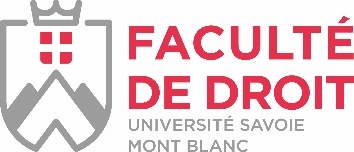 Report de noteAnnée universitaire : 	Semestre / filière (pour S5 préciser droit public ou privé) : 	Nom : 	Prénom : 	N° étudiant : 	Intitulé exact de la matière à l’USMB :Intitulé exact de la matière dans la formation équivalente :La matière pour laquelle le report de note est demandé comportait-elle des TD ? Oui Non	Si oui, quel était le volume horaire des TD ?Merci de transmettre à l’enseignant le relevé de notes et le plan de cours.Attention : Aucun report de note ne pourra être pris en compte entre la licence et le master.Nom de l’enseignant responsable de la matière : …………………………………………………	Note reportée : 	Date ………………………………….                              Signature de l’enseignant	